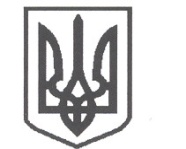 УКРАЇНАСРІБНЯНСЬКА СЕЛИЩНА РАДАЧЕРНІГІВСЬКОЇ ОБЛАСТІВИКОНАВЧИЙ КОМІТЕТРІШЕННЯ29 квітня 2021 року     					                 		№ 122смт СрібнеПро створення Координаційної ради з питань                                                                                               гендерної рівності, запобігання та протидії домашньому насильству за ознакою статі, протидії торгівлі людьми, затвердження положення про Координаційну раду та її складуКеруючись ст.40 п.6, ст.59  Закону України  «Про місцеве самоврядування в Україні», відповідно до Постанови  Кабінету  Міністрів  України від 22.08.2018 року №658 «Про затвердження  Порядку взаємодії  суб’єктів, що здійснюють заходи у сфері запобігання та протидії домашньому насильству і насильству за ознакою статі», Закону України  «Про запобігання та протидію домашньому насильству», виконавчий комітет селищної ради вирішив:1. Створити Координаційну раду з питань гендерної рівності, запобігання та протидії домашньому насильству за ознакою статі, протидії торгівлі людьми.2. Затвердити:2.1. Положення Координаційної ради з питань гендерної рівності, запобігання та протидії домашньому насильству за ознакою статі, протидії   торгівлі людьми (додаток 1).2.2. Склад Координаційної ради з питань гендерної рівності, запобігання і протидії домашньому насильству за ознакою статі, протидії   торгівлі людьми (додаток 2).3. Контроль за виконанням цього рішення покласти на заступника селищного голи з гуманітарних питань та соціальної політики селищної ради                      Н. БОНДАРЕНКО.Селищний голова						О.ПАНЧЕНКО                                        Додаток 1до рішення виконкому Срібнянської селищної ради29.04.2021 № 122ПОЛОЖЕННЯпро Координаційну раду з питань гендерної рівності, запобігання та протидії домашньому насильству за ознакою статі,  протидії торгівлі людьми1. ЗАГАЛЬНІ ПОЛОЖЕННЯ1.Координаційна рада з питань гендерної рівності, запобігання та протидії домашньому насильству за ознакою статі, протидії торгівлі людьми (далі - Рада) утворюється рішенням виконавчого комітету Срібнянської селищної ради.2.Рада у своїй діяльності керується Конституцією і законами України, а також указами Президента України та постановами Верховної Ради України, прийнятими відповідно до Конституції і законів України, актами Кабінету Міністрів України, рішеннями  Срібнянської селищної ради та її виконавчого комітету, розпорядженнями  Срібнянського селищного голови, наказами Департаменту соціального захисту населення Чернігівської обласної державної адміністрації, цим Положенням та іншими нормативно-правовими  актами.МЕТА, ОСНОВНІ ЗАВДАННЯ ТА ФУНКЦІЇ2.1. Рада створюється з метою контролю за дотриманням Конституції України, Закону України «Про запобігання та протидію домашньому насильству»  та наказу Міністерства України у справах сім’ї, молоді та спорту, Міністерства охорони здоров’я України, Міністерства освіти і науки України, Міністерства праці та соціальної політики України, Міністерства транспорту та зв’язку України, Міністерства  внутрішніх справ України, Державного департаменту України з питань виконання покарань   «Про затвердження Порядку взаємодії суб’єктів соціального супроводу сімей (осіб), які перебувають у складних життєвих обставинах», забезпечення взаємодії органів та служб, на які покладена система соціальних і спеціальних заходів, спрямованих на запобігання та протидію домашньому насильству, торгівлею людьми.2.2. Основними завданнями та функціями Ради є:розгляд питань, які стосуються  питань запобігання та протидії домашньому насильству за ознакою статі на території Срібнянської  селищної ради;участь в розробленні заходів щодо здійснення всебічної допомоги сім’ям, які постраждали від домашнього насильства, або насильства за ознакою статі, запобігання та протидія домашньому насильству на території Срібнянської селищної ради;координація зусиль представників підприємств, установ, організацій, незалежно від форм власності, відділів селищної ради, громадських організацій,  інших служб щодо вирішення проблем запобігання та протидії домашньому насильству на території Срібнянської селищної ради;ініціювання громадського контролю за дотриманням чинного законодавства з питань щодо запобігання та протидії домашньому насильству, торгівлі людьми; взаємодія державних органів та громадськості з питань щодо усунення причин та умов, сприяючих здійсненню домашнього насилля;надавати закладам та організаціям, окремим громадянам методичну та практичну допомогу, консультації з питань що входять до компетенції координаційної Ради;проводити роз’яснювальну роботу за допомогою засобів масової інформації, підвищувати ефективність діяльності правоохоронних органів у боротьбі з торгівлею людьми;надавати допомогу особам, що  постраждали від торгівлі людьми, зокрема у працевлаштуванні та професійному навчанні;співпрацювати з громадськими організаціями, що провадять діяльність, пов’язану з протидією торгівлі людьми;проводити інформаційно  – просвітницьку роботу  з питань подолання стереотипів щодо ролі жінок і чоловіків у сім’ї та суспільстві, утвердження духовних цінностей, формування відповідального материнства і батьківства, забезпечення гендерного паритету і духовній сфері;проводити конференції, засідання круглих столів, навчальних семінарів, інших масових заходів з питань гендерної рівності на території Срібнянської селищної ради;сприяння розповсюдженню соціальної реклами на території Срібнянської  селищної ради у закладах охорони здоров’я, учбових закладах  з питань здорового способу життя та відповідального батьківства, протидії торгівлі людьми та гендерної рівності;організація семінарів, «круглих столів», тематичних лекцій з питань гендерної політики та протидії торгівлі людьми;ОРГАНІЗАЦІЯ РОБОТИ КООРДИНАЦІЙНОЇ РАДИ 3.1.Раду  очолює заступник селищного голови згідно розподілу обов’язків.3.2.Персональний склад Ради, зміни та доповнення в склад Ради затверджуються рішенням виконавчого комітету Срібнянської селищної ради.3.3.Засідання проводяться відповідно до плану роботи Ради на рік, який затверджує голова Ради, але не рідше ніж один раз на квартал. Позачергові засідання проводяться у разі потреби за рішенням голови Ради.3.4.Засідання Ради є правомочним, якщо на ньому присутні не менш як дві третини її членів. Члени Ради зобов'язані особисто брати участь у її засіданнях.3.5.Рішення ради приймаються більшістю голосів присутніх на засіданні членів ради та оформлюються у вигляді протоколів, рекомендацій, підписаних Головою, або особою, яка головує на засіданні. У випадку рівної кількості голосів голос головуючого на засіданні ради є вирішальним. 3.6.Рішення Ради мають рекомендаційний характер і можуть бути реалізовані шляхом прийняття відповідних нормативних актів.Селищний голова						О.ПАНЧЕНКО  Додаток 2до рішення виконкому Срібнянської селищної ради29.04.2021 № 122                                                           СКЛАДКоординаційної ради з питань гендерної рівності, запобігання та протидії домашньому насильству за ознакою статі, протидії торгівлі людьмиСелищний голова						О.ПАНЧЕНКОБОНДАРЕНКО Ніна Григорівназаступник селищного голови з гуманітарних питань та соціальної політики Срібнянської селищної ради,  голова координаційної ради;НИКОНЕНКО Віталій Миколайовичначальник відділу освіти, сім’ї, молоді т а спорту Срібнянської селищної ради, заступник голови координаційної ради;ВАСИЛЕНКО Мирослава                Василівнаначальник відділу соціальної служби для сім’ї, дітей та молоді Срібнянської селищної ради, секретар координаційної радиЧлени опікунської радиЧлени опікунської радиСОЛОВЕЙ Світлана Іванівнаначальник служби у справах дітей   Срібнянської селищної радиЄЛАГІН Алла Володимирівнаначальник сектору превенції ВП № 1  Прилуцького РВП ї ГУНП в Чернігівській області (за згодою)МАРІНЕНКО Ірина Миколаївна головний лікар КНП «ЦПМСД Срібнянської селищної ради»КАЛІНІЧЕНКО Олексій Миколайовичголовний спеціаліст юридичного відділуДЕЙНЕКА Іван Васильович староста Гурбинського старостинського округуЖЕЛІБА Микола Васильович староста Подільського старостинського округуБРИНЗА Ігор Михайловичстароста Карпилівського старостинського округуОСТАПЕНКО Юрій Олександровичстароста Харитонівського старостинського округуТИЩЕНКО Михайло Іванович староста Савинського старостинського округуНЕМЦЕВА Наталія Василівна староста Сокиринського старостинського округуІВЧЕНКО Лариса Олександрівнастароста Васьківського старостинського округуХРОПОСТ  Віктор Миколайовичстароста Дігтярівського старостинського округуКОВАЛЬОВ   Михайло Олександровичстароста Гриціївського старостинського округуШУЛЬЖЕНКО Світлана Миколаївнаспеціаліст І категорії загального відділу РОМАЗАН Людмила Миколаївнаспеціаліст І категорії загального відділу АНДРІЙЧЕНКО Леся Миколаївнаспеціаліст І категорії загального відділу 